Défis CE2 - Épreuve B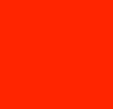 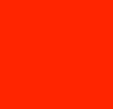 Défi 1Chaque Bluebot doit atteindre son arrivée sans utiliser la touche « pivoter à gauche ».Notation :2 points maximum- 1 seul robot réussit le parcours (1 pt)- les 2 robots réussissent le parcours (2 pts)Points de vigilance :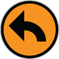 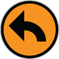 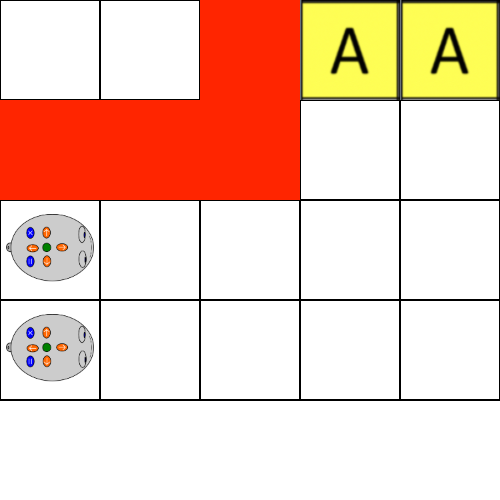 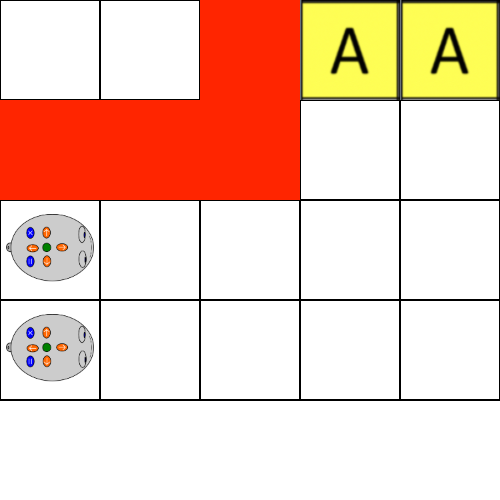 Défi 2Chaque Bluebot doit atteindre son arrivée sans utiliser les touches « avancer » et « pivoter à gauche ».Notation :2 points maximum- 1 seul robot réussit le parcours (1 pt)- les 2 robots réussissent le parcours (2 pts)Points de vigilance :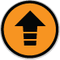 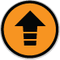 Défi 3Chaque Bluebot doit atteindre son arrivée sans collision. Les Bluebot démarrent en même temps.Notation :2 points maximum- départ simultané et parcours réussi après plusieurs essais, sans collision (1 pt)- départ simultané et parcours réussi du premier coup, sans collision (2 pts)Points de vigilance :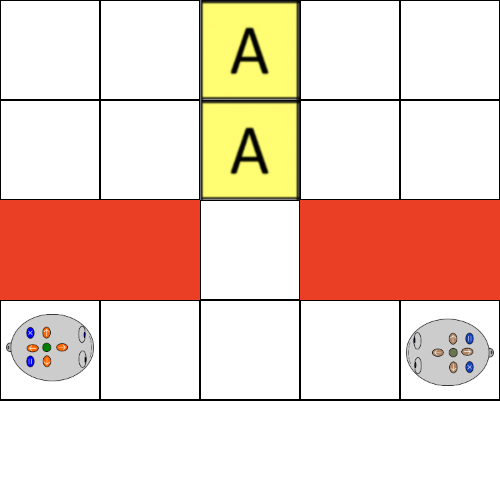 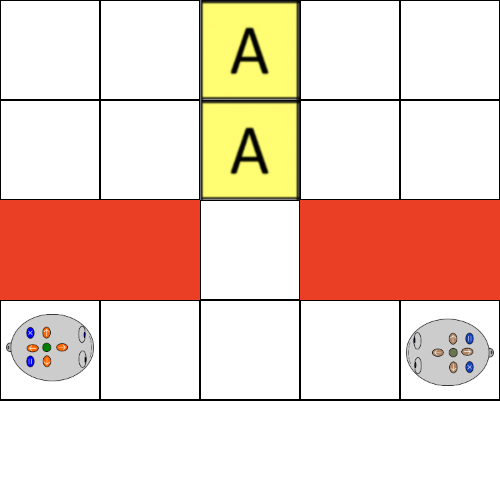 Défi 4Chaque Bluebot doit atteindre son arrivée en passant par les deux cases obligatoires, sans collision. Les Bluebot démarrent en même temps.Notation :2 points maximum- départ simultané et parcours réussi après plusieurs essais, sans collision (1 pt)- départ simultané et parcours réussi du premier coup, sans collision (2 pts)Points de vigilance :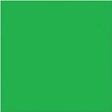 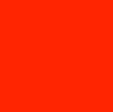 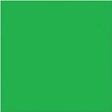 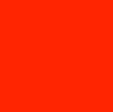 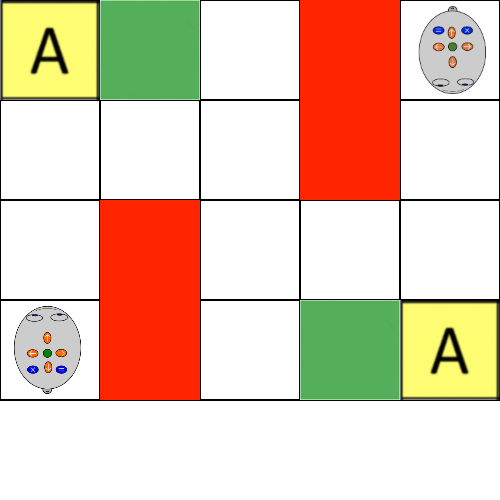 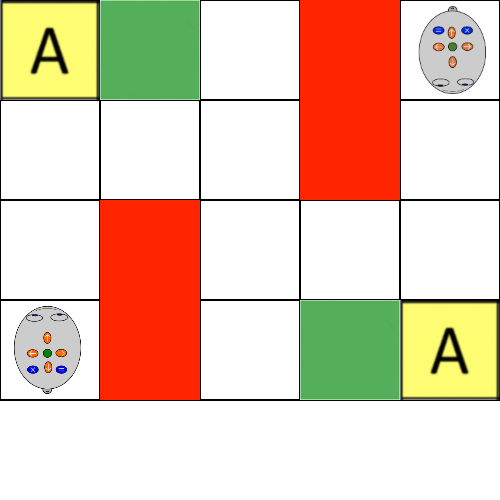 Défi 5Chaque Bluebot doit atteindre son arrivée, sans collision et en passant chacun par la case obligatoire. Les Bluebot démarrent en même temps.Notation :2 points maximum- départ simultané et parcours réussi après plusieurs essais, sans collision (1 pt)- départ simultané et parcours réussi du premier coup, sans collision (2 pts)Points de vigilance :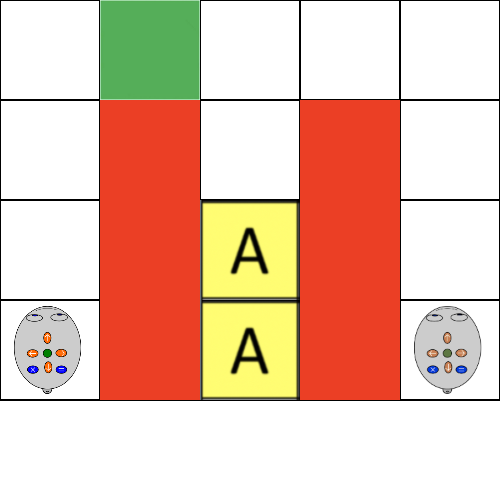 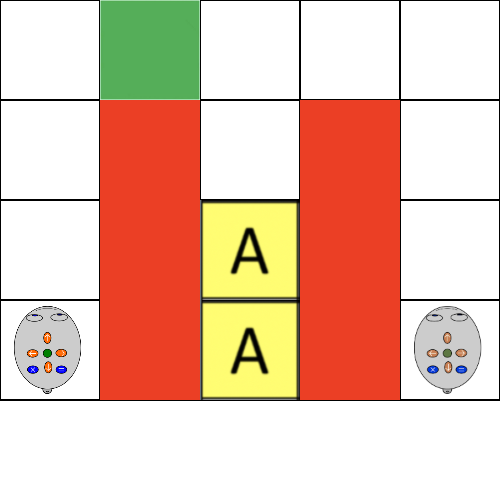 